Мастер класс для родителей по изготовлению матрешки из бумаги.Цель: Создание матрешки и развитие умения составлять декоративный узор.
Задачи:
- развивать фантазию, творческое воображение, эстетический вкус, аккуратность, любовь к творчеству, мелкую моторику;
- воспитывать усидчивость, терпение, доводить начатое дело до конца.

Здравствуйте! Сегодня к нам придет необычная гостья, отгадав загадку, вы узнаете, как её зовут.
Эти дружные сестрички,
Дружно спрятали косички
И живут семьей одной.
Только старшую открой,
В ней сидит сестра другая,
В той еще сестра меньшая.
Доберешься ты до крошки,
Эти девицы (матрешки)Сейчас мы с вами тоже  смастерим матрешек, и не одну, а каждый свою. Дети сами выберут детали для создания узора, подберут цвет.Для изготовления матрешки вам понадобятся: клей, ножницы, фломастеры или цветные карандаши, цветная двухсторонняя бумага размером (20x20 см, и 14x10 см.)Пальчиковая гимнастика.
Перед работой предлагаю размять наши пальчики:
Этот пальчик маленький,       (загнуть мизинец)
Этот пальчик слабенький,      (загнуть безымянный палец)
Этот пальчик длинный,           (загнуть средний палец)
Этот пальчик сильный,            (загнуть указательный палец)
Ну а это толстячок,                    (загнуть большой палец)
А все вместе - кулачок!            (покрутить кулачком)Складываем большой лист цветной бумаги гармошкой и сгибаем пополам. 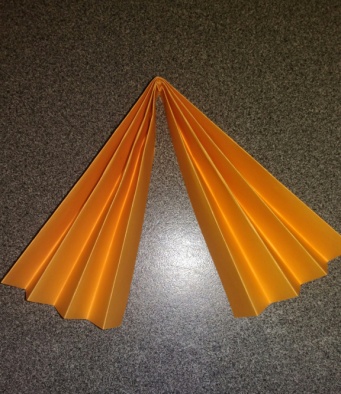 Склеиваем внутреннюю часть сгиба – получается сарафан.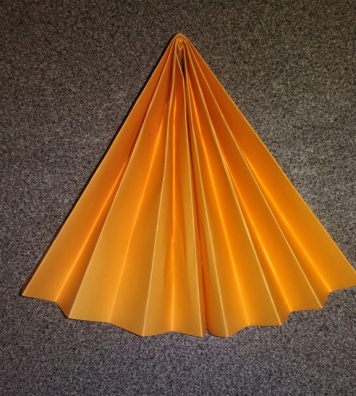 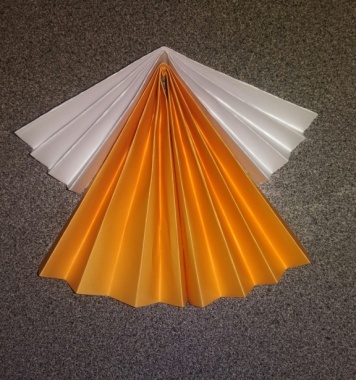 Затем складываем маленький лист гармошкой и с помощью клея соединяем эти две заготовки 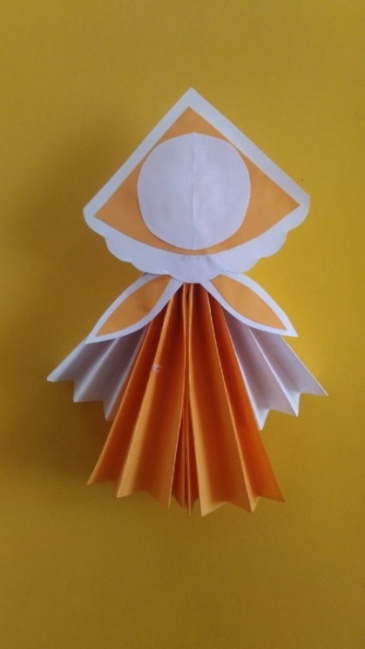 Затем складываем гармошкой (точно также, как и в первом случае) прямоугольник меньшего размера и приклеиваем его на готовый сарафан. Это будут рукава.Для головы использовали квадрат, вырезали круг и фломастерами рисовали глаза, нос, рот, щечки, наклеивали волосы, вырезали платочек.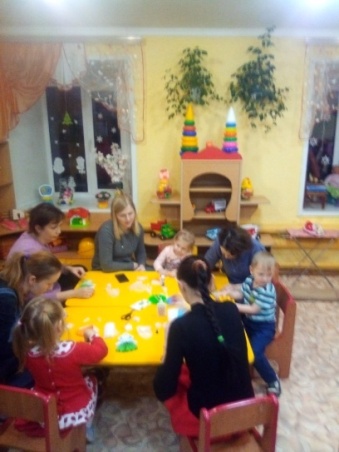 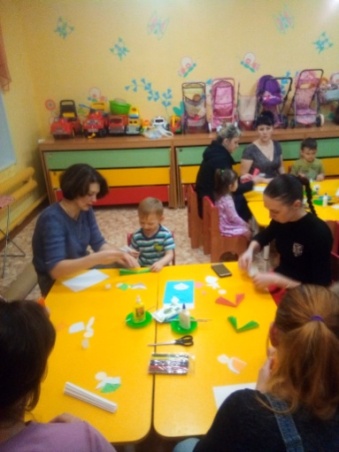 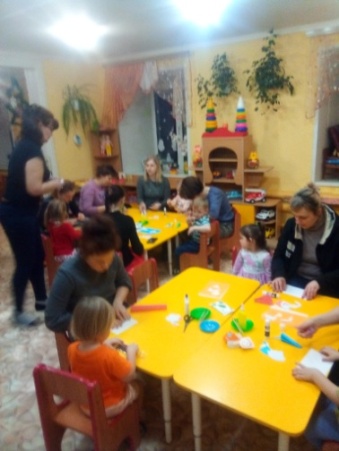 Наши матрешки осталось только украсить. С помощью фигурного дырокола, были нарезаны цветочки, которые и наклеили на сарафан своим красавицам матрешкам.Вот так мамы с детьми делали матрешек из цветной бумаги.